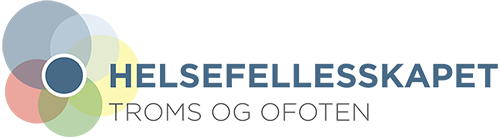 Samarbeidsavtaleom midlertidig bruk av kommunale døgnplasser        Inngått mellomX kommuneogY kommuneGodkjent Overordnet samarbeidsorgan (OSO) 14. juni 2018Oppdatert for Helsefellesskapet Troms og Ofoten juli 2023Formål med avtalenDenne avtalen er inngått for å sikre innbyggerne i samarbeidskommunene et trygt og godt tilbud om heldøgns omsorgstjenester. Ved denne avtalen kan kommunene få disponere ledige døgnplasser hos hverandre for å ta imot pasienter som er utskrivningsklare fra sykehuset.Avtalen gjelder midlertidig plass i døgntilbud i samarbeidskommunen. Så snart pasientens hjemkommune har ledig egnet plass skal pasienten tilbys denne.ParterDenne avtalen er inngått mellom X kommune og Y kommune.Hva avtalen gjelderDenne avtalen gjelder samarbeid om korttidsplass i kommunal institusjon etter lov om helse- og omsorgstjenester (hol) § 3-2, punkt 6, bokstav c), jf. hol § 3-2 a.Oppgaver og ansvarKommunene har ansvar for å sørge for nødvendige helse- og omsorgstjenester for sine innbyggere, jf.  hol § 3-1. Som del av dette ansvaret skal kommunene tilby sine innbyggere plass i institusjon, herunder sykehjem, jf. hol §§ 3-2 og 3-2a.Samarbeidet som etableres ved denne avtalen endrer ikke kommunens ansvar for helse- og omsorgstjenester.Kommunene har løpende samarbeidsavtale/-er med Universitetssykehuset Nord-Norge HF (UNN). Avtale om bruk av midlertidige kommunale døgnplasser endrer ikke kommunenes ansvar og forpliktelser etter samarbeidsavtale med UNN. I tilfelle motstrid mellom de ulike avtalene skal den til enhver tid gjeldende samarbeidsavtale mellom UNN og kommunene ha forrang.Hver kommune har ansvar for å sørge for gode rutiner ved innleggelse og utskriving av pasienter i UNN, jf. gjeldende samarbeidsavtale mellom UNN og kommunene i Helsefellesskapet Troms og Ofoten.Kommunene skal informere sine innbyggere om denne samarbeidsavtalen, og at kommunen kan komme til å tilby midlertidig plass i en annen kommune enn hjemkommunen.Pasientens hjemkommune har ansvar for å informere UNN om avtalen i tilfeller der det er aktuelt å tilby døgnopphold i samarbeidskommunen.Organisering av samarbeidetKommunene skal oppnevne faste kontaktpersoner for samarbeidet etter denne avtalen og informere hverandre om disse.-	(Sett eventuelt inn kontaktpersoner med navn, epost og telefonnummer her)Kommunene skal holde hverandre informert om ledige døgnplasser.Så snart som mulig etter at kommunen får melding fra UNN om innlagt pasient som vil ha behov for heldøgns tjenester, jf. Forskrift om kommunal betaling for utskrivningsklare pasienter § 8 og gjeldende samarbeidsavtale mellom UNN og kommunene, og kommunen ser at den ikke selv har eller ikke vil få ledige plasser, skal kommunen ta kontakt med samarbeidskommunen for å avklare om det er ledige plasser der. Samarbeidskommunen plikter å svare på slik henvendelse uten ugrunnet opphold.Hvis samarbeidskommunen bekrefter å ha egnet plass ledig skal denne reserveres for den aktuelle pasienten. Det skal også så langt mulig avklares når plassen skal tas i bruk og hvor lenge den antas brukt.Hjemkommunen har ansvar for å informere pasienten og UNN.Når pasienten er utskrivningsklar avklarer samarbeidskommunene hvem som har kontakt og oppfølging med sykehuset om bestilling av transport og overføring av relevante og nødvendige helseopplysninger.Pasientens hjemkommune skal informere pasienten og sørge for nødvendig samtykke fra pasienten (se pkt. 6 under).Ved behov utarbeider samarbeidskommunene mer detaljerte retningslinjer eller rutiner for samarbeidet etter denne avtalen.Behandling av informasjonPartene skal behandle informasjon og opplysninger på en måte som sikrer at utenforstående ikke får tilgang til opplysningene, jf. bestemmelsene om taushetsplikt i bl.a. lov om helsepersonell kapittel 5.Pasientene skal informeres om hvordan opplysninger om dem blir behandlet, og hvem som kan komme til å få opplysninger. Hjemkommunen har et særlig ansvar for å informere om at det kan bli nødvendig å gi opplysninger til tjenester i samarbeidskommunen.Pasienten skal ha mulighet til å motsette seg at helseopplysninger blir delt med samarbeidende helsepersonell. Pasienten skal i så fall informeres om hvilken betydning det får for tilbudet til vedkommende dersom informasjon ikke kan deles.Partene forplikter seg til å etterleve prinsippet om dataminimering. Dette forstås slik at bare relevant og nødvendig informasjon skal deles mellom samarbeidende personell.Tilbudets varighetBruk av døgnplasser etter denne avtalen skal være midlertidig. Varigheten vil variere i de ulike tilfellene, men skal normalt ikke overstige to måneder.Dersom det blir aktuelt å bruke døgnplasser i samarbeidskommunen ut over to måneder skal det inngås egen avtale om dette.Kompetanse og veiledningKommunene har ansvar for å ha god nok faglig kompetanse tilgjengelig for å sikre pasientene forsvarlig behandling. Samarbeidskommunene skal informere hverandre om den kompetansen de har knyttet til døgntilbudet etter denne avtalen.Partene etter denne avtalen forplikter seg til å samarbeide om aktuelle pasienter og å dele på relevant kompetanse kommunene har.Spesialisthelsetjenesten har plikt til å yte råd og veiledning, både generelt og knyttet til enkeltpasienter. Hjemkommunen skal informere UNN om pasient som har døgntilbud i en annen kommune slik at UNN ved behov kan ivareta sin veiledningsplikt. BrukerrettigheterDenne avtalen skal sikre pasientens rettigheter etter lov om pasient- og brukerrettigheter. Døgnplass i samarbeidskommunen skal ikke benyttes mot pasientens ønske.Pasientens hjemkommune har ansvar for så tidlig som mulig å informere om at man vurderer å benytte ledig plass i samarbeidskommunen, og pasienten og dennes pårørende skal få anledning til å uttale seg om dette.Økonomi og finansieringSamarbeidskommunene betaler kr (SETT INN) per døgn per pasient som benytter tilbudet.Betalingen gjelder fra og med det døgnet pasienten tar i bruk tilbudet og til og med den dagen pasienten flyttes tilbake til hjemkommunen eller det av andre grunner ikke lengre er nødvendig å benytte tilbudet.For pasienter som krever særlig oppfølging kan det avtales høyere døgnpris. Samarbeidskommunene blir enige om ordning for fakturering.AvvikKommunene skal ha system for melding av avvik. Avvikssystemet skal gjelde både tilbudet som gis, samarbeidet mellom kommunene og samhandlingen med UNN.Partene skal informere hverandre om avvik og ha systemer og rutiner på plass for å registrere avvik og for å behandle disse for å sikre at avvik blir håndtert.Varighet og oppsigelseDenne avtalen gjelder fra den er underskrevet av partene og til den sies opp.Partene kan si opp denne avtalen med tre måneders varsel. Varsel om oppsigelse skal være skriftlig.TvistUenighet mellom partene etter denne avtalen skal søkes løst gjennom forhandlinger. Dersom forhandlinger ikke fører frem, kan uenighet etter avtalen bringes inn for domstolene.UnderskrifterDenne avtalen er underskrevet i to eksemplarer der partene beholder hvert sitt.Sted og dato:Stede og dato:________________________________________For X kommune________________________________________For Y kommune